ДЕНЬ ОБЪЯТИЙ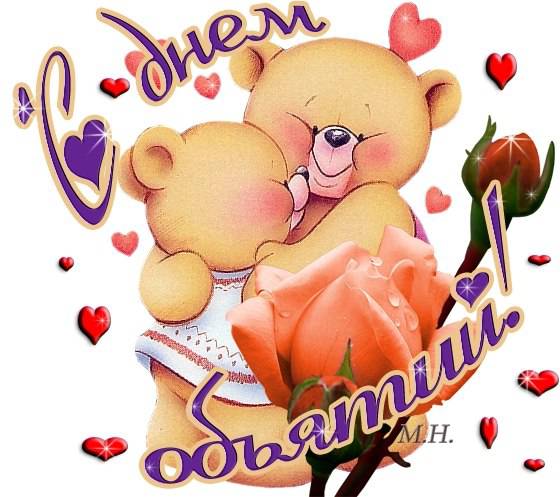 Материал из Википедии — свободной энциклопедииДень объятий — праздник, отмечаемый 21 января, 4 декабря и в другие дни. Согласно традиции праздника, заключить в дружеские объятия можно даже незнакомых людей. В этот день также проводятся различные флешмобы, связанные с объятиями.Январский день объятий был основан в США в 1986 году под названием Национального дня объятий (англ. National Hugging Day), а затем распространился и по всему миру.Международный декабрьский праздник (англ. International Hug Day) появился в 70-х годах XX века, сложившись в студенческой среде западноевропейской молодёжи, но точные обстоятельства его появления неизвестны.По своеобразному «поверью», во время дружеского объятия люди обмениваются душевным теплом. Существуют и «научные» обоснования полезности объятий: дружелюбные прикосновения повышают иммунитет, стимулируют центральную нервную систему, повышают в крови уровень гемоглобина, а также другого гормона — окситоцина, вызывающего благожелательное расположение к другим людям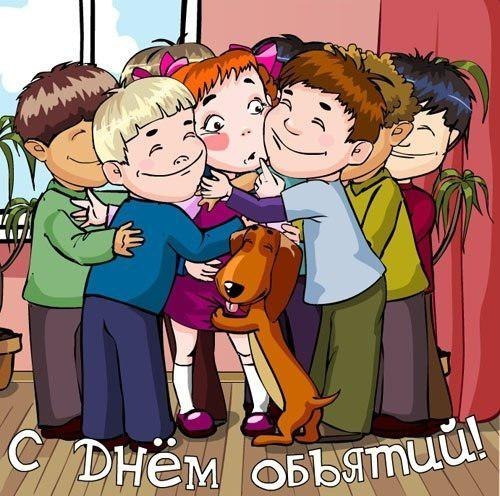 ИначеМеждународный день объятий, Национальный день объятийУстановленв 70—80-х годах XX векаДата21 январяСвязан сЛюбовью и Дружбой